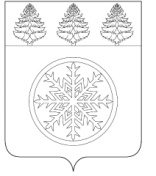 РОССИЙСКАЯ ФЕДЕРАЦИЯИРКУТСКАЯ ОБЛАСТЬАдминистрацияЗиминского городского муниципального образованияП О С Т А Н О В Л Е Н И Еот  18.11.2019                                      Зима                                     № 1164В целях проведения независимой экспертизы, руководствуясь статьей 13 Федерального закона от 27.07.2010 № 210-ФЗ «Об организации предоставления государственных и муниципальных услуг», постановлением Правительства Российской Федерации от 16.05.2011 № 373 «О разработке и утверждении административных регламентов осуществления государственного контроля (надзора) и административных регламентов предоставления государственных услуг», постановлением администрации Зиминского городского муниципального образования от 01.08.2018 № 1042 «О разработке и утверждении административных регламентов осуществления муниципального контроля (надзора) и административных регламентов предоставления муниципальных услуг Зиминского городского муниципального образования», статьей 28 Устава Зиминского городского муниципального образования, администрация Зиминского городского муниципального образованияП О С Т А Н О В Л Я Е Т:	1. Разместить на официальном сайте администрации Зиминского городского муниципального образования в информационно-телекоммуникационной сети «Интернет» для проведения независимой экспертизы проект постановления администрации Зиминского городского муниципального образования «Об утверждении административного регламента предоставления муниципальной услуги «Предоставление земельных участков, расположенных на территории Зиминского городского муниципального образования, на торгах» (прилагается).	2. Определить срок для проведения независимой экспертизы не менее одного месяца с момента размещения проекта административного регламента предоставления муниципальной услуги «Предоставление земельных участков, расположенных на территории Зиминского городского муниципального образования, на торгах» на официальном сайте администрации Зиминского городского муниципального образования в информационно-телекоммуникационной сети «Интернет».	3. Контроль исполнения настоящего постановления возложить на управляющего делами администрации Зиминского городского муниципального образования.И.о. мэра Зиминского городского муниципального образования 	                       	                                                          А.В. Гудов Председатель Комитета имущественных отношений,архитектуры и градостроительства администрации	                                                                                               « ____ » _______________2019 г.                                                                                       С.В. БеляевскийНачальник отдела муниципальной собственностии земельных отношений Комитетаимущественных отношений, архитектурыи градостроительства администрации	                                                                                               « ____ » _______________2019 г.                                                                                Н.А. Шишлянникова    Начальник отдела правового обеспеченияКомитета имущественных отношений, архитектурыи градостроительства администрации                                                                                                « ____ » _______________2019 г.                                                                                        Н.В. ПанфиловаУправляющий делами администрации	                                                                                               « ____ » _______________2019 г.                                                                                        С.В. Потемкина  Трубникова Анастасия Владимировна, 3-27-84О проведении независимой экспертизы проекта постановления администрации Зиминского городского муниципального образования «Об утверждении административного регламента предоставления муниципальной услуги «Предоставление земельных участков, расположенных на территории Зиминского городского муниципального образования, на торгах»